Nr.______/_______________PROIECT DE HOTĂRÂREPrivind aprobarea impozitelor şi taxelor locale pentru anul 2022Având în vedere prevederile Titlului IX –Impozite si taxe locale din  O.U.G. nr.79/2017 pentru modificarea si completarea Legii nr.227/2015 privind Codul fiscal, precum şi prevederile Legii nr.196/2017 pentru modificarea art. 465 din Legea nr.227/2015 privind Codul fiscal ,          Analizând prevederile art.Vl din legea nr.1/6.01.2017 privind eliminarea unor taxe si tarife, precum si pentru modificarea si completarea unor acte normative ,Ţinând cont de prevederile din H.G.nr.1/2016 privind normele metodologice de aplicare a legii nr.227/2015 privind Codul fiscal, cu modificarile si completarile ulterioare, si anume : titlul IX- Impozite si taxe locale , cap.l –dispoziţii generale, cap.ll –impozitul pe cladiri si taxa pe cladiri, cap.lll- impozitul pe teren si taxa pe teren, cap.IV-impozitul pe mijloacele de transport ,cap.V- taxa pentru eliberarea certificatelor, avizelor si autorizaţiilor de construire, cap.VI –taxa pentru folosirea mijloacelor de reclama si publicitate, cap.IX –alte taxe locale, cap.X –dispoziţii finale ,Având în vedere prevederile art.491coroborate cu prevederile Titlului IX Impozite si taxe locale, şi anume :art.453 – art.495 şi cu prevederile Titlulului XI  Dispozitii finale, din legea nr.227/2015 privind Codul fiscal, cu modificările şi completările ulterioare,        Luând act de prevederile art.20 alin.1 lit.b din legea nr.273/2006 privind finanţele publice locale, cu modificările şi completările ulterioare , Luând act de prevederile art.9 pct.3 –Resursele financiare ale autorităţilor administraţiei publice locale din Carta europeană a autonomiei locale, adoptată la Strasbourg la 15.10.1985 şi ratificată prin legea nr.199/1997 de către Parlamentul României, conform căruia, cel puţin o parte din resursele financiare ale autorităţilor administraţiei publice locale trebuie să provină din taxele şi impozitele locale, al căror nivel acestea au competenţa să îl stabilească în limitele legale’’, 	Ţinând cont de avizele comisiilor de specialitate ale Consiliului Local,În temeiul prevederilor art.129, art.139 și art. 196 alin.1 lit. a din Ordonanța de Urgență a Guvernului nr. 57/2019 privind  Codul administrativConsiliul Local al comunei Gura Vitioarei , judeţul Prahova ,HOTĂRĂŞTE :ART. 1 -Se aprobă impozitele şi taxele locale pentru anul 2022, în conformitate cu anexele nr.1, nr.2,nr.3, nr.4 si nr.5 care fac parte integrantă din prezenta hotărâre.ART. 2–Cu ducerea la îndeplinire a prevederilor prezentei hotărâri se însărcinează Serviciul Contabilitate, Impozite si Taxe.ART. 3- Hotărârea se aduce la cunoştinţă publică şi se comunică Instituţiei prefectului - judeţul Prahova , primarului localităţii , biroului contabilitate , impozite şi taxe şi celorlalte compartimente de resort din aparatul de specialitate al primarului, prin grija secretarului general al unităţii administrativ-teritoriale Gura Vitioarei.      INITIATOR       PRIMAR                                       AVIZEAZA PENTRU LEGALITATEGheorghe STANESCU                             SECRETAR GENERAL                                                            JR. Nicoleta-Corina CONSTANTINGura Vitioarei ,……Nr…..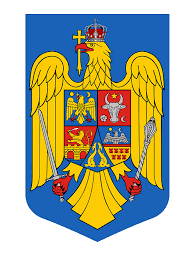 ROMÂNIAJUDEŢUL PRAHOVACONSILIUL LOCAL AL COMUNEIGURA VITIOAREI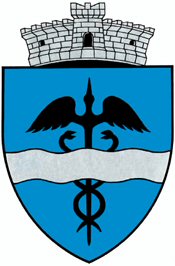 